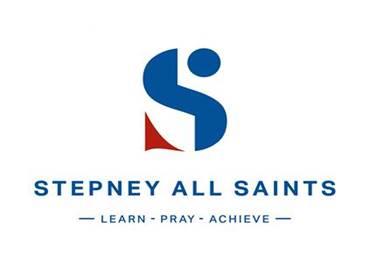 A Level BiologyTransition pack“Whenever you feel sad, just remember that there are trillions of cells in your body and all they care about is you.”JarOfQuotes.comA Level BiologyA guide to help you get ready for A-level Biology, including everything from topic guides to online learning resources.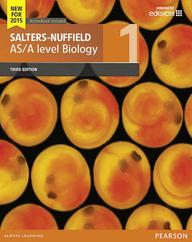 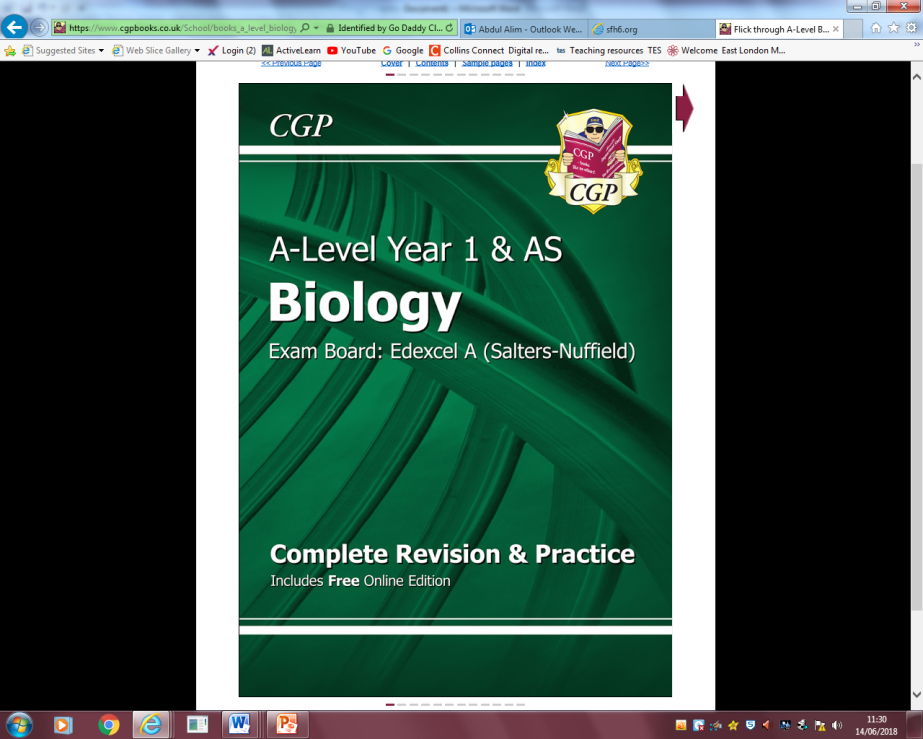 At A Level, we study Edexcel A.The course includes three exam papers (each weighing 33.3%) on the following topics:● Topic 1: Lifestyle, Health and Risk● Topic 2: Genes and Health● Topic 3: Voice of the Genome● Topic 4: Biodiversity and Natural Resources● Topic 5: On the Wild Side● Topic 6: Immunity, Infection and Forensics.● Topic 7: Run for your Life● Topic 8: Grey Matter.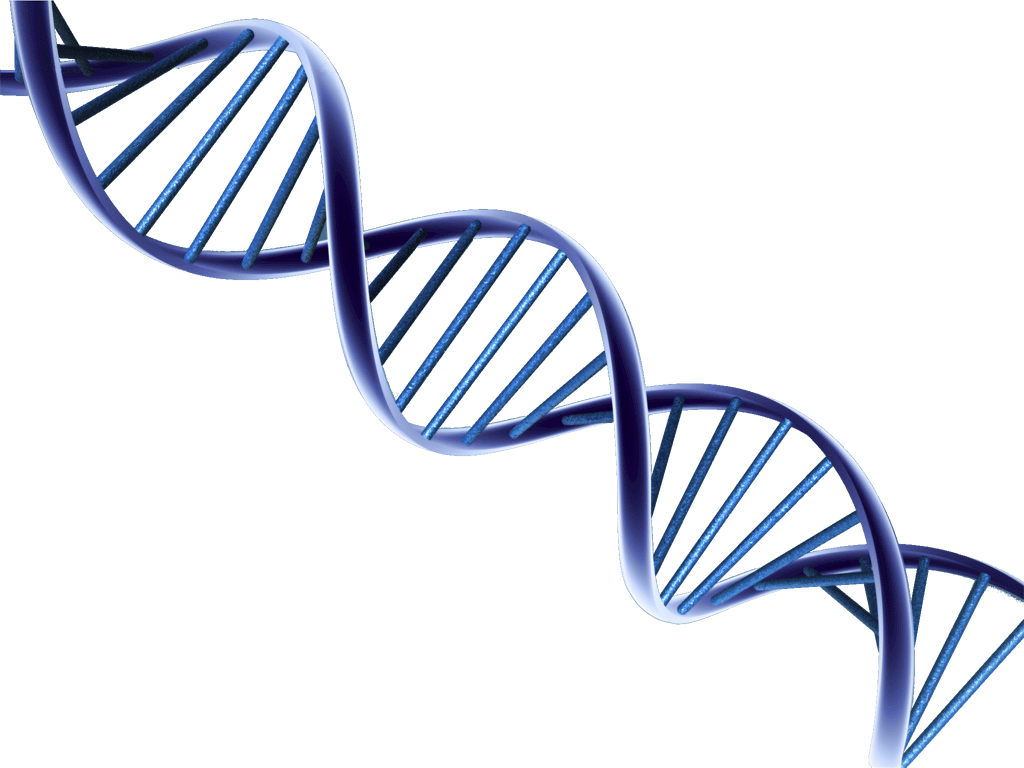 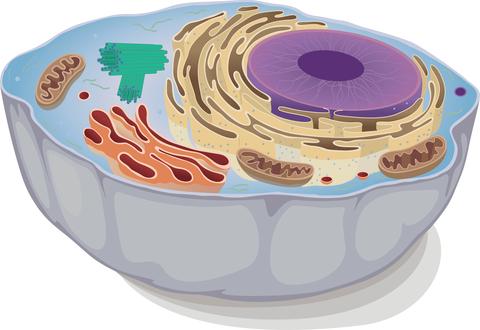 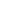 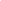 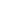 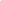 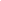 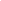 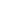 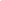 